Администрация муниципального образования «Город Астрахань» 
РАСПОРЯЖЕНИЕ20 марта 2017 № 251-р «Об утверждении схемы расположения технических средств 
организации дорожного движения вблизи домов № 12, 13 по ул. Рождественского»В соответствии с Федеральными законами «О транспортной безопасности», «Об автомобильных дорогах и о дорожной деятельности в Российской Федерации и о внесении изменений в отдельные законодательные акты Российской Федерации», «О безопасности дорожного движения», постановлением Совета Министров - Правительства Российской Федерации от 23.10.1993 М2 1090 «О Правилах дорожного движения», в связи с обращением командира войсковой части 6499 А.А. Грибова (№ 33-03-983 от 18.01.2017): 1. Утвердить прилагаемую схему расположения технических средств организации дорожного движения вблизи домов № 12, 13 по ул. Рождественского. 2. Управлению по коммунальному хозяйству и благоустройству администрации муниципального образования «Город Астрахань» выступить заказчиком на установку технических средств организации дорожного движения вблизи домов № 12, 13 по ул. Рождественского.3. Управлению информационной политики администрации муниципального образования «Город Астрахань» разместить настоящее распоряжение на официальном сайте администрации муниципального образования «Город Астрахань». 4. Контроль за исполнением настоящего распоряжения администрации муниципального образования «Город Астрахань» возложить на начальника управления по коммунальному хозяйству и благоустройству администрации муниципального образования «Город Астрахань». Глава администрации О.А. Полумордвинов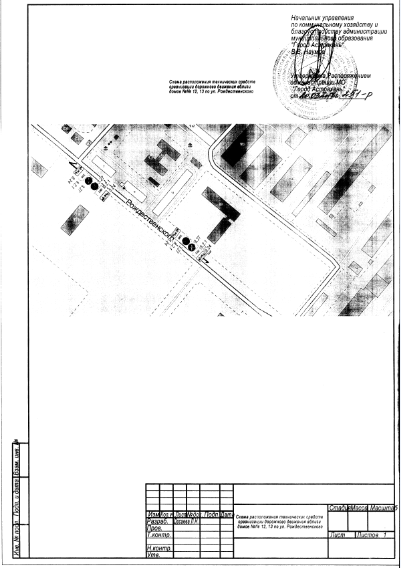 